　　　　新入社員研修【企業は人なり！】と言われます。人材開発は重要な経営戦略の一つです。入社して間もないこの４月という大切な時期に、少しの時間で企業人として必要な基礎知識・ビジネスマナー等を体得し、新入社員の方々の自己の発展を目指す熱血講師による約7時間の特別研修です。『鉄は熱い内に打て』の格言どおり、最初が肝心です。ご参加を心よりお待ち申し上げます。■日　時／２０２１年４月2日（金）午前９時～午後５時　　■場　所／因島商工会議所　４階　ホール　（受付：午前８時３０分～）■受講料／　1名につき1,000円　　非会員事業所１名につき   2,000円■定　員／３０名　　　　　　　　　　　　　　　※昼食はこちらでご用意します。　■主　催／因島商工会議所　因島中小企業相談所　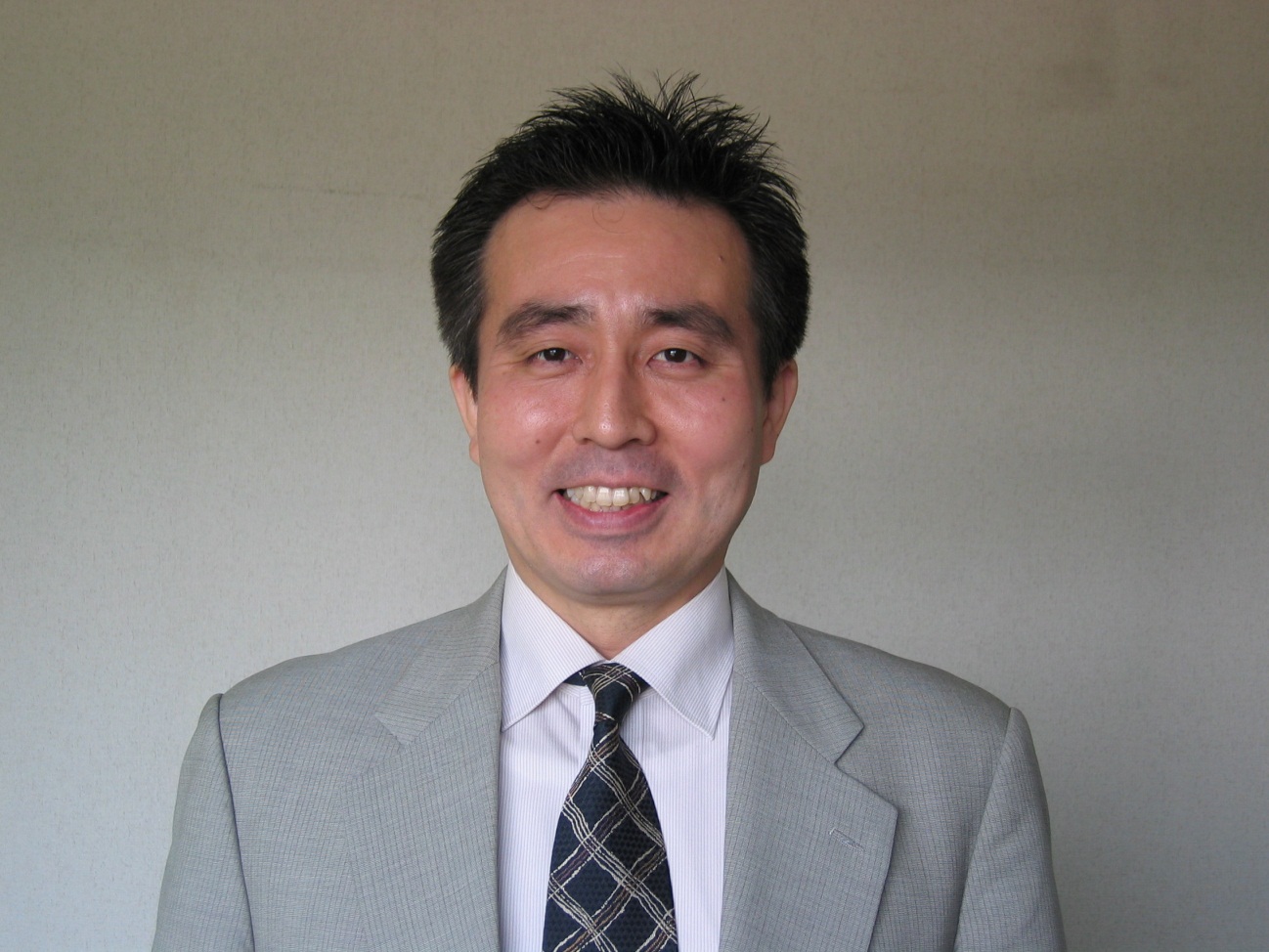 ☆研　修　内　容☆会社を知る、自己表現力を磨く、人間関係、自己啓発、指示と報告、仕事の進め方、職場のエチケット・マナー、社会人の言葉遣い、電話・名刺・ビジネス文書の基本、チームワークで成果を出す、物事をとらえる目を養う、会社の数字を理解する、仕事の工夫と改善対人関係を強化する、など…■受講者の皆様へ　　本セミナーは新型コロナウィルス感染予防対策を講じて開催します。当日はマスクをご持参のうえ、会場内での着用をお願いいたします。■申込方法／下記の申込書にご記入の上、FAXでお申込み下さい。電話、HPでも受付けます。因島商工会議所（担当：小西）TEL　0845-22-2211　FAX　0845-22-6033ＨＰ（http://cci.in-no-shima.jp/）キリトリ因島商工会議所　行★新入社員研修申込書（４／２）★※ご記入いたいた情報は、当所からの各種連絡・情報提供のために利用する他、セミナー参加者の実態調査・分析のために利用することがあります。事業所名ＴＥＬＴＥＬ―受講者名受講者名